О работе комиссии по противодействию коррупцииНа основании письма Управления образованием администрации Амурского муниципального района Хабаровского края от 02.07.2015 №01-20/1052 «О направлении Рекомендаций по исполнению п.5.2. Протокола заседания совета при Губернаторе Хабаровского края по противодействию коррупции» ПРИКАЗЫВАЮ: Утвердить Положение о комиссии по противодействию коррупции в МБДОУ №47 пос. Эльбан. Ответственный: заведующий Л.П.Шуваева.Создать комиссию в МБДОУ №47 пос. Эльбан на 2019 год из числа работников ДОУ согласно решения общего собрания коллектива и в количестве 5 человек:- Шуваева Любовь Павловна, заведующий – председатель комиссии;- Шульмина Надежда Ивановна, инструктор по физической культуре – член комиссии;- Шульга Екатерина Владимировна, завхоз - член комиссии;- Федотова Ольга Николаевна, педагог-психолог – член комиссии;- Подогова Галина Шайдуловна, помощник воспитателя – член комиссии.3. Утвердить план мероприятий по противодействию коррупции в МБДОУ №47 пос. Эльбан на 2019 год.4. Создать на сайте ДОУ страничку «Противодействие коррупции». Ответственный: Ларюкова М.С. Срок: до 01.02.2019.5. На сайте разместить нормативно-правовые документы для педагогов и родителей о противодействии коррупции в ДОУ.6. Провести мероприятия, запланированные на 2019 год и включить в планы работы мероприятия по просвещению педагогов и родителей в вопросах противодействия коррупции в целях формирования антикоррупционного мировоззрения среди участников образовательного МУНИЦИПАЛЬНОЕ БЮДЖЕТНОЕ ДОШКОЛЬНОЕ ОБРАЗОВАТЕЛЬНОЕ УЧРЕЖДЕНИЕ ДЕТСКИЙ САД КОМБИНИРОВАННОГО ВИДА № 47 ПОСЕЛКА ЭЛЬБАН АМУРСКОГО МУНИЦИПАЛЬНОГО РАЙОНА ХАБАРОВСКОГО КРАЯМУНИЦИПАЛЬНОЕ БЮДЖЕТНОЕ ДОШКОЛЬНОЕ ОБРАЗОВАТЕЛЬНОЕ УЧРЕЖДЕНИЕ ДЕТСКИЙ САД КОМБИНИРОВАННОГО ВИДА № 47 ПОСЕЛКА ЭЛЬБАН АМУРСКОГО МУНИЦИПАЛЬНОГО РАЙОНА ХАБАРОВСКОГО КРАЯМУНИЦИПАЛЬНОЕ БЮДЖЕТНОЕ ДОШКОЛЬНОЕ ОБРАЗОВАТЕЛЬНОЕ УЧРЕЖДЕНИЕ ДЕТСКИЙ САД КОМБИНИРОВАННОГО ВИДА № 47 ПОСЕЛКА ЭЛЬБАН АМУРСКОГО МУНИЦИПАЛЬНОГО РАЙОНА ХАБАРОВСКОГО КРАЯМУНИЦИПАЛЬНОЕ БЮДЖЕТНОЕ ДОШКОЛЬНОЕ ОБРАЗОВАТЕЛЬНОЕ УЧРЕЖДЕНИЕ ДЕТСКИЙ САД КОМБИНИРОВАННОГО ВИДА № 47 ПОСЕЛКА ЭЛЬБАН АМУРСКОГО МУНИЦИПАЛЬНОГО РАЙОНА ХАБАРОВСКОГО КРАЯПРИКАЗпос. ЭльбанПРИКАЗпос. Эльбан от 09.01.2019                   № 15 -Д    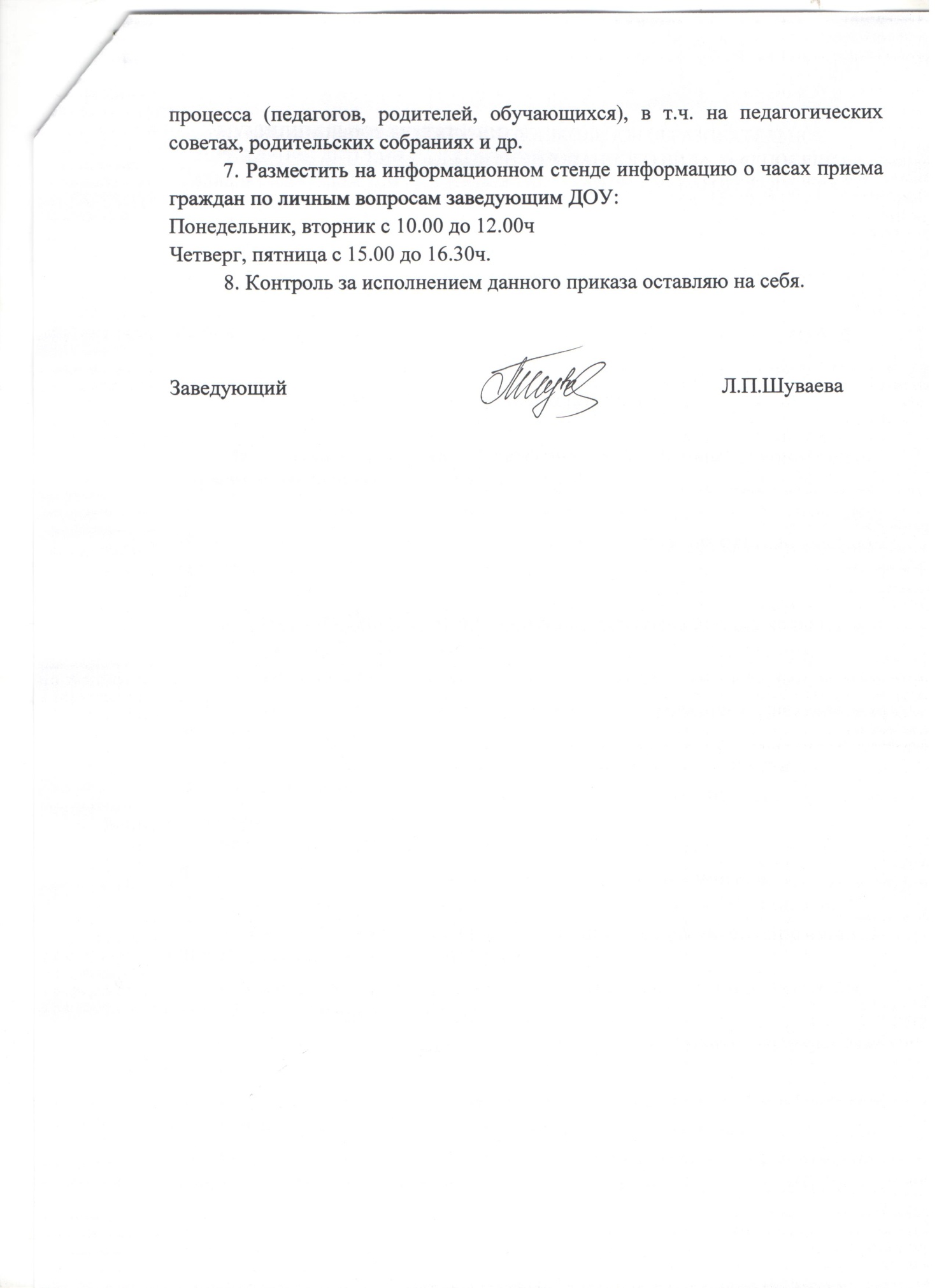 